ДАШБОРДЫОсновные понятияТочного определения понятия «DashBoard» не существует, но по смыслу это некоторая информационно-аналитическая система, обеспечивающая предоставление результатов деятельности предприятия в удобном виде для лиц принимающих решения. Структурно дашборд представляет из себя лист или форму, на которую выведена итоговая аналитика. Этот лист и должен быть доступен конечному пользователю. Кроме этого листа в дашборде могут быть и скрытые листы, содержащие исходные необработанные данные или результаты промежуточных расчетов.Функциональные требования к дашбордуКоличество видимых листов должно соответствовать  логике деятельности предприятия. Например, на первый лист  выводятся результаты обработки данных продаж, на второй – результаты обработки данных поставок и т. д.Количество скрытых листов не ограничено и определяется количеством исходных данных и листов с результатами промежуточных расчетов.3. Требования к интерфейсуТребования к интерфейсу очень трудно формализовать, поскольку определения типа «интуитивно понятный интерфейс» очень субъективны.Тем не менее, следует придерживаться сложившихся к настоящему времени принципов его создания.Это в первую очередь:- использование стандартных элементов управления (раскрывающиеся списки, кнопки, переключатели и т. д.);- стандартное использование горячих клавиш (F1 - вызов помощи, F2 - сохранение результатов и т. д.);- дублирование одних и тех же команд с помощью мыши и клавиатуры;- вызов дополнительной функций типа «Калькулятор», «Календарь» и т. д. Специфическим требованием для дашбордов является полное запрещение горизонтальной прокрутки экрана и, по возможности, максимальное ограничение вертикальной прокрутки.Последнее требование практически никогда не выполняется в непрофессиональных и полупрофессиональных программах – у их создателей просто не хватает квалификации разобраться с различием в размерах экранов разных типов мониторов.4. ПримерРассмотрим технологию создания дашборда на основе модельных данных о продажах автомобилей. Данные находятся в файле «Варианты для дашбордов.xls” на листе «Продажи авто».Предварительные операцииСоздайте новую книгу Excel и скопируйте данные из вышеуказанного файла на первый лист (начиная с ячейки А1). Присвойте этому листу имя «Данные».Присвойте скопированным данным имя «ДанныеПродаж» (вместе с заголовком).Создайте новый лист и присвойте ему имя «Справочники».На этом листе сформируйте основную справочную информацию, которая будет использоваться в системеПрисвойте соответствующим диапазонам (без заголовков) имена «Города», «Автомобили», «Годы» и «Месяцы».Создайте новый лист и присвойте ему имя «Аналитика».Формирование функциональной  части дашбордаСодержание функциональной части является очень творческим делом. Здесь необходимо быть не только очень хорошим специалистом в соответствующей предметной области, но и знание вкусов, предпочтений и стиля руководства конкретных представителей топ-менеджмента организации.На начальном этапе вопросы дизайна можно оставить в стороне. Ими можно и нужно  заниматься только после реализации основных функций дашборда.В рассматриваемом примере весь функционал создается на листе последовательно «сверху – вниз».Создание таблицы просмотра исходных данныхКак было указано выше, на открытом листе должна быть только переработанная информация. Но здесь же должен быть обеспечен и доступ к исходным необработанным данным.Совместить большой объем исходных данных и компактность их представления, можно используя таблицы с полосой прокрутки. Для их создания:С помощью команд:Разработчик > Вставить > Элементы управления формыВыбрать элемент «полоса прокрутки» и нарисовать его в нужном месте экрана – см. рисунок.С помощью контекстного меню выбрать пункт «Формат объекта» и в появившемся окне установить следующие параметры – см. следующий рисунок.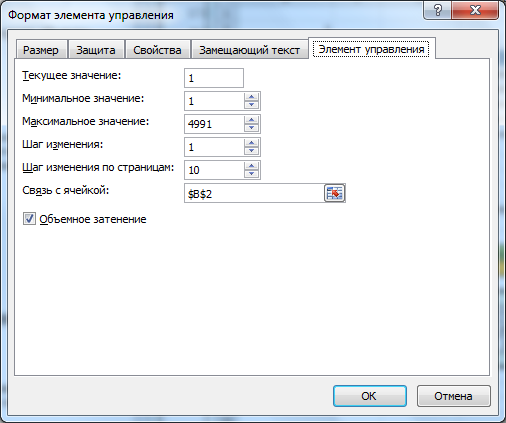 Здесь число 4991 получено исходя из того, что:- общее количество строк в исходной таблице равно 5001;- в формируемую динамическую таблицу предполагается выводить 10 строк исходной таблицы;- поэтому 5001 – 10 = 4991.В ячейку С5 введите формулу:=СМЕЩ(Данные!A1;$B$2;0;1;1)и раскопируйте ее на весь диапазон динамической таблицы.Перемещая ползунок полосы прокрутки убедитесь, что динамическая таблица работает корректно.Создание отчетов об общих параметрах продажИнтерфейс отчетов представлен на рисунке:Работа с интерфейсом осуществляется следующим образом:- в ячейки C18:F18 с помощью раскрывающихся списков вводятся значения соответствующих критериев отбора, а ячейках E21:E23 немедленно отражаются результаты расчетов.Для создания раскрывающихся списков в каждой ячейке диапазона C18:F18 выполняются команды:Данные > Проверка данных > Список > Источник  > Указать  соответствующий справочникНапример, для ячейки С18 в качестве источника указать имя «Годы», для ячейки D18 в качестве источника указать имя «Месяц» и т.д.В ячейку E21 вводится формула:=БДСУММ(ДанныеПродаж;Данные!E1;C17:G18);В ячейку E22 вводится формула:=ДМАКС(ДанныеПродаж;Данные!E1;C17:G18)В ячейку E23 вводится формула:=ДМИН(ДанныеПродаж;Данные!E1;C17:F18)С форматом указанных функций предлагается разобраться самостоятельно.Меняя значения критериев в ячейках C18:F18 убедитесь, что функции работают.Формирование отчета «Продажи – время»Описываемые в данном и последующих разделах функционалы можно реализовать с помощью сводных таблиц.Однако их использование не очень удобно, поскольку:- во-первых,  для их формирования потребуются дополнительные листы;- во-вторых, они автоматически не  обновляются при обновлении исходных данных.Поэтому покажем другой вариант формирования нужных нам зависимостей.В версиях Excel 2007 и выше появились функции СУММАЕСЛИМН и СЧЕТЕСЛИМН. Эти функции настолько фантастические по своим возможностям, что заслуживают отдельного рассмотрения их форматов.СУММАЕСЛИМН( Диапазон_суммирования;Диапазон_условия1; Критерий1;Диапазон_условия2; Критерий2;…… Диапазон_условияN;КритерийN)где Диапазон_суммирования – адреса ячеек, в которых находятся суммируемые данные;Диапазон_условия1- адреса ячеек, в которых находятся значения первого показателя отбора данных для суммирования;Критерий1- значение первого показателя, используемого при отборе данных для суммирования;Диапазон_условияN- адреса ячеек, в которых находятся значения N-ого показателя отбора данных для суммирования;КритерийN- значение N-ого показателя, используемого при отборе данных для суммирования;N – количество показателей для отбора (до 127). Для получения нужного нам отчета указанная функция вводится в ячейку С27 в следующем виде:=СУММЕСЛИМН(Данные!$E$1:$E$5001;Данные!$A$1:$A$5001;C26)И копируется до ячейки L27.По полученным данным можно построить соответствующий график.В ячейке M27 произведен расчет прогнозируемого на следующий год объема продаж. Для этого в M27 вводится формула:=ПРЕДСКАЗ(M26;C27:L27;C26:L26).С форматом данной функции предлагается разобраться самостоятельно.	Замечание: функция ПРЕДСКАЗ рассчитывает прогнозное значение показателя исходя из предположения о линейной зависимости показателя от времени. Если же на самом деле это не так, то для прогнозирования необходимо использовать полноценную схему регрессионного анализа.	Задание: 	Самостоятельно создайте отчеты:«Тип автомобиля» - «Объем продаж»;«Город» - «Объем продаж».Должны получиться следующие таблицы:Получение отчета «Продажи по регионам – время»Полученные в предыдущем отчете данные показывают динамику общую динамику продаж автомобилей по Российской Федерации.Нам же может оказаться полезной информации о динамике продаж в отдельных регионах России как с целью определения ее тенденций, так и с целью сравнения.Для такого отчета предлагается следующий интерфейс:Для работы с ним в ячейках B31 и B32 из раскрывающихся списков выбираются нужные регионы, а в остальных ячейках происходит автоматический пересчет данных.Реализация интерфейса аналогична предыдущему.Т. е. в ячейках B31 и B32 устанавливается режим проверки данных. При этом в качестве источников указываются справочник «Города».В ячейку C31 вводится формула:=СУММЕСЛИМН(Данные!$E$1:$E$5001;Данные!$C$1:$C$5001;$B$31;Данные!$A$1:$A$5001;C30).А в ячейку C32 вводится формула:=СУММЕСЛИМН(Данные!$E$1:$E$5001;Данные!$C$1:$C$5001;$B$32;Данные!$A$1:$A$5001;C30)Затем обе формулы копируются до столбца L.В ячейках M31 и M32 производится расчет прогнозируемого объема продаж с помощью функции ПРЕДСКАЗ.По данным диапазона B30:L32 строится диаграмма.Формирование отчета «Продажи автомобилей разного типа – время»В настоящем отчете формируется динамика продаж различных видов автомобилей. Эти данные могут быть полезны как с целью определения тенденций спроса на автомобили разных марок, так и с целью сравнения указанных тенденций.Для такого отчета предлагается следующий интерфейс:Для работы с ним в ячейках B47 и B48 из раскрывающихся списков выбираются нужная марка автомобиля, а в остальных ячейках происходит автоматический пересчет данных.Реализация интерфейса аналогична предыдущему.Т. е. в ячейках B47 и B48 устанавливается режим проверки данных. При этом в качестве источников указываются справочник «Автомобили».В ячейку C47 вводится формула:=СУММЕСЛИМН(Данные!$E$1:$E$5001;Данные!$D$1:$D$5001;$B47;Данные!$A$1:$A$5001;C$46)Затем эта формула копируются до столбца L.В ячейках M47 и M48 производится расчет прогнозируемого объема продаж с помощью функции ПРЕДСКАЗ.По данным диапазона B46:L48 строится диаграмма.Формирование данных о структуре продаж по городамВ настоящем отчете формируются сведения о продажах различных видов автомобилей в различных городах.Для такого отчета предлагается следующий интерфейс:Для работы с ним в ячейках B63 и B64 из раскрывающихся списков выбираются нужный город, а в остальных ячейках происходит автоматический пересчет данных.Реализация интерфейса аналогична предыдущему.Т. е. в ячейках B47 и B48 устанавливается режим проверки данных. При этом в качестве источников указываются справочник «Города».В ячейку C63 вводится формула:=СУММЕСЛИМН(Данные!$E$1:$E$5001;Данные!$C$1:$C$5001;$B63;Данные!$D$1:$D$5001;C$62)Затем эта формула копируются до столбца L.По данным диапазона B62:L64 строится диаграмма.Полученная диаграмм позволяет наглядно сравнить структуру продаж в разных городах. Свое визуальное впечатление о схожести или различии структуры продаж можно подтвердить расчетом коэффициента корреляции.Для этого, например, в ячейку В66 вводится формула:=КОРРЕЛ(C63:L63;C64:L64),которая даст значение, равное -0,618.Критическое значение коэффициента корреляции равно 0,6319 (при 0,05 уровне значимости и числе степеней свободы, равном 8). Поэтому можно сделать вывод о том, что корреляция между структурой продаж в указанных городах отсутствует. Формирование данных о структуре продаж по городам за определенный годВ настоящем отчете формируются сведения о продажах различных видов автомобилей в различных городах в различные периоды времени.Для такого отчета предлагается следующий интерфейс:Для работы с ним в ячейках B81:B83 из раскрывающихся списков выбираются нужный год и города, а в остальных ячейках происходит автоматический пересчет данных.Реализация интерфейса аналогична предыдущему.Т. е. в ячейках B81 и B83 устанавливается режим проверки данных. При этом в качестве источников указываются справочники «Годы» и «Города». В ячейку C82 вводится формула:=СУММЕСЛИМН(Данные!$E$1:$E$5001;Данные!$C$1:$C$5001;$B82;Данные!$D$1:$D$5001;C$81;Данные!$A$1:$A$5001;$B$81).Затем эта формула копируются до столбца L.По данным диапазона B81:L83 строится диаграмма.Создание вспомогательных функцийПосле получения основной аналитической информации может возникнуть необходимость в ее дополнительной обработке.НапримерПосле получения данных об объемах продаж разных типов автомобилей может возникнуть вопросы типа:- какая марка автомобиля наиболее продаваема?- в каком городе наибольший объем продаж?и т.д.Без автоматизации этот вопрос решается путем визуального просмотра соответствующих таблиц – что не есть хорошо.С целью автоматического получения ответов на подобные вопросы можно использовать комбинации таких функций Excel, как МАКС и  ПРОСМОТР. Но можно написать и собственную функцию. Например, для ответов на поставленные выше вопросы может оказаться полезной следующая функция:Function PoiskMax(x As Range, y As Range) As Variant    Max = x(1)    Imax = 1    For i = 2 To x.Count        If x(i) > Max Then            Max = x(i)            Imax = i        End If    Next    PoiskMax = y(Imax)End FunctionВ этой функции в качестве х выступает массив для поиска максимального значения, а в качестве у – массив, из которого берутся результаты поиска.Скопируйте ее в один из общих модулей Visual Basic.Функция должна появиться в категории «Определенные пользователем». С ее помощью можно получить ответ на такой вопрос:В каком году был максимальный объем продаж?Для этого в любую свободную ячейку вводится формула:=PoiskMax(C27:L27;C26:L26)Если предполагается, что подобные вопросы станут постоянными, то целесообразно это отчет зафиксировать в виде постоянной составляющей дашборда.Задание.Создайте аналогичную функцию, позволяющую отвечать на вопросы следующего типа:- какая марка автомобиля наименее  популярна?- в каком городе наименьший объем продаж?Обеспечение работоспособности дашборда	При запуске дашборда и в процессе работы с ним должны быть обеспечены все описанные выше требования по функциональности и интерфейсу.	В случае реализации дашборда в Excel список операций по обеспечению интерфейса выглядит следующим образом:1. При запуске системы должен появиться первый видимый лист с итоговой аналитикой.2. Все вспомогательные листы во время сеанса работы должны быть скрыты.4. Убрать из системы все элементы интерфейса, характерные для Excel, которые могут спровоцировать пользователя к использованию именно этих элементов, а не созданных вами.Это в первую очередь ярлычки листов, заголовки строк и столбцов, системное меню самого Excel и т.д. Реализация указанного перечня в полном объеме заслуживает отдельного методического пособия.Поэтому рассмотрим реализацию самых простых и необходимых операций (первой и второй).Для этого:1. Командами Разработчик > Visual Basicперейдите в редактор Visual Basic;2. В редакторе Visual Basic в окне VBAProject выберите элемент «Эта книга» и выполните по ней двойной щелчок;3. В появившемся модуле в раскрывающемся списке General выберите WorkBook;4. должна появиться заготовка реакции системы на событие «Открыть книгу»Private Sub Workbook_Open()End Sub	5. Введите в нее следующие команды:	Private Sub Workbook_Open()    Sheets(1).Select     For i = 2 To 4        Sheets(i).Visible = False    Next    End Sub	Первая команда обеспечивает принудителный переход Excel на первый лист «Аналитика». Последующий цикл делает невидимыми остальные листы	Закройте книгу и вновь откройте ее. Убедитесь, что все заявленные операции выполняются.	Для того, что открыть скрытые листы на время доработки или модификации дашборда можно использовать следующий макрос:Sub ShowSheets()    For i = 2 To 4    Sheets(i).Visible = True    NextEnd SubCкопируйте его в общий модуль и запустите клавишей F5. Убедитесь, что видимость листов восстановлена.5. Варианты заданийСоздать дашборд на основе данных своего варианта. Данные находятся в файле «Варианты для дашбордов.xls» на листах с соответствующим именем. Номер варианта соответствует номеру студента по классному журналу.ГородаАвтоГодыМесяцыВладивостокChevrolet Cruze20061ЕкатеринбургFord Focus20072КазаньHyundai Solaris20083КрасноярскKia Rio20094МоскваLada Granta20105Нижний НовгородLada Kalina20116НовосибирскLada Largus20127Ростов-на-ДонуLada Priora20138СамараRenault Duster20149Санкт-ПетербургVolkswagen Polo2015101112BCDEFG2134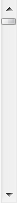 ГодМесяцРегионАвтомобильПродажи520061ВладивостокKia Rio66620061ВладивостокKia Rio22720061ВладивостокLada Largus22820061ВладивостокVolkswagen Polo54920061ЕкатеринбургFord Focus321020061КазаньLada Priora451120061КазаньLada Priora931220061КазаньRenault Duster941320061КазаньRenault Duster441420061КрасноярскLada Granta8915BCDEFGH1617ГодМесяцРегионАвтомобильПродажи182009КазаньHyundai Solaris192021Сумма продаж2779422Макс. Продажа19623Мин. Продажа02425BCDEFGHIJKLM26Годы2006200720082009201020112012201320142015201627Продажи2634926763273603018225517269002944629140315333336632142,8Chevrolet CruzeFord FocusHyundai SolarisKia RioLada GrantaLada KalinaLada LargusLada PrioraRenault DusterVolkswagen PoloПродажи29422275612779429448304472907630099274662840326840ВладивостокЕкатеринбургКазаньКрасноярскМоскваНижний НовгородНовосибирскРостов-на-ДонуСамараСанкт-ПетербургПродажи31099271872812628151284682662127520308122871729855BCDEFGHIJKLM302006200720082009201020112012201320142015201631Казань26282071255829702324328829922175325238683430,66732Москва22282819318127352951215320443105365236003344,4BCDEFGHIJKLM462006200720082009201020112012201320142015201647Kia Rio27053166350635092908234717993014376527292820,06748Ford Focus26332538227229992618343832162894215028032869,267BCDEFGHIJKL62Chevrolet CruzeFord FocusHyundai SolarisKia RioLada GrantaLada KalinaLada LargusLada PrioraRenault DusterVolkswagen Polo63Москва324636552507387539453015210121201727227764Казань2732231728462909253527712894277236702680BCDEFGHIJKL812014Chevrolet CruzeFord FocusHyundai SolarisKia RioLada GrantaLada KalinaLada LargusLada PrioraRenault DusterVolkswagen Polo82Самара32627156925541015851135034931083Казань170160292544349429315118694181Номер вариантаИмя листа с данными 1Дачные домики2Перевозки3Продажа квартир4Покупка квартир5Книжный магазин6Книгоиздательство7Сантехника8Турагентство9Электроника10Салон красоты11Автосалон12Автосервис13Кафе